24 марта в Твери в музейно-выставочном центре имени Лизы Чайкиной открылась выставка декоративно-прикладного творчества, приуроченная к году культурного наследия народов России, «Венок талантов. Новый формат». Выставка продлится до 22 апреля. На выставке представлены работы из многих муниципальных образований Тверской области. Представители муниципалитетов сами монтировали свои экспозиции. Что из этого получилось каждый желающий может увидеть сам, посетив выставку по адресу ул. Салтыкова-Щедрина,16 г. Тверь. Экспозицию от Спировского округа представили умелицы Спировского дома ремесел филиал МУ МКДЦ Светлана Федорова и Елена Нечаева.Мероприятие направлено поддержку развития народных художественных промыслов и ремесел.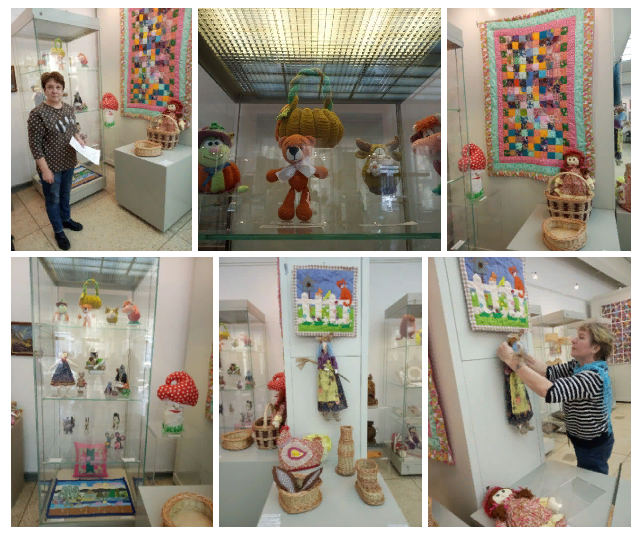 